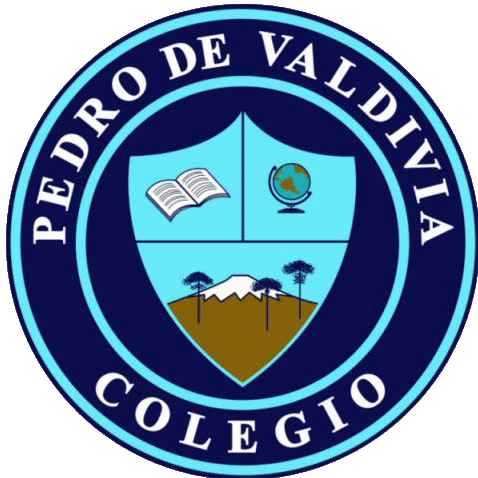 CRONOGRAMA DE ACTIVIDADESUNIDAD Nº 1:“LA FILOSOFÍA NOS PERMITE CUESTIONAR LA REALIDAD Y A NOSOTROS MISMOS”DOCENTE: Luis Toro CofréCURSO O NIVEL: TERCERO MEDIOASIGNATURA: FILOSOFÍA Y PSICOLOGÍASEMANA /FECHAACTIVIDADESADECUACIÓN  PROYECTO INTEGRACIÓN RECURSOFECHA ENTREGA 04 A 08 DE MAYO¿Qué se han preguntado los Filósofos?Lectura páginas 12 y 13 texto filosofía. Responden preguntas 2 y 3 en su cuaderno.Envían fotografías de respuesta a pdvactividades@gmail.com o ltorocofre@gmail.comTexto escolarCuaderno08 de Mayo11 A 15 DE MAYOLas respuestas filosóficasLectura páginas 16 y 17 texto filosofía. Responden preguntas 1,3 y 5 en su cuaderno.Envían fotografías de respuesta a pdvactividades@gmail.com o ltorocofre@gmail.comTexto escolarCuaderno15 de Mayo18 A 22 DE MAYOEVALUACION FORMATIVAEVALUACION FORMATIVAEVALUACION FORMATIVAEVALUACION FORMATIVA